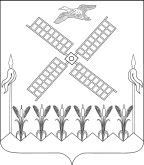                               СОВЕТ КОПАНСКОГО сельского ПОСЕЛЕНИЯ ЕйскОГО районА РЕШЕНИЕст. КопанскаяОб утверждении тарифов на услуги, оказываемые МУК «Сельский дом культуры Копанского сельского поселения Ейского района» 	В соответствии с подпунктом 6 пункта 1 статьи 26  Устава Копанского сельского поселения Ейского района Совет Копанского сельского поселения решил:	1. Утвердить тарифы на  услуги,  оказываемые МУК «Сельский дом культуры Копанского сельского поселения Ейского района»   по заявлению граждан за счет их личных средств   согласно приложению.	2. Начальнику общего отдела администрации Копанского сельского поселения Л.В. Скляренко опубликовать настоящее решение в газете «Приазовские степи» и разместить на официальном сайте  администрации Копанского сельского поселения Ейского района  в сети Интернет.	3. Настоящее решение вступает в силу  по истечению 10-ти дней со дня его официального опубликования.Глава Копанского сельского поселенияЕйского района                                                                                 И.Н. ДиденкоПРИЛОЖЕНИЕУТВЕРЖДЕНЫрешением СоветаКопанского сельскогопоселения Ейского районаот 03.11.2020 г. № 47Тарифына услуги, оказываемые МУК «Сельский дом культуры Копанского сельского поселения Ейского района» Начальник общего отдела                                                          Л.В. Скляренко от 03.11.2020№           47№ п/пНаименование услугиСтоимость (руб.)1.Организация и проведение культурно-развлекательных мероприятий (юбилеев, презентаций, свадеб, профессиональных и календарных праздников, развлекательных вечеров, день рождения для детей с выбором персонажей – программа 1,5 – 2 часа)2000 2.Детские мероприятия: (танцевальные, концертные, спортивные – одно мероприятие)35 3.Детские мероприятия: вызов на дом Деда Мороза и Снегурочки- программа 10-15 минут5004.Поздравления на дому с днем рождения, с юбилеем (свадеб, дней рождений)500 4.Концертные программы с участием коллективов и солистов художественной самодеятельности ( один концерт)100 6.Организация и проведение:- молодёжных дискотек ( одна дискотека)100 7.Выпускные вечера (интерактивная программа – один  вечер)- для дошкольников - для 4-х классов- для 9-х классов- для 11-х классов2000 8.Оказание консультативной, методической и организационно-творческой помощи в подготовке и проведении культурно – досуговых мероприятий( один час)300 9.Составление сценариев ( один сценарий)2000 10.Запись фонограмм, подбор музыкального материала 50011.Занятия в тренажерном зале  ( одно занятие)50  